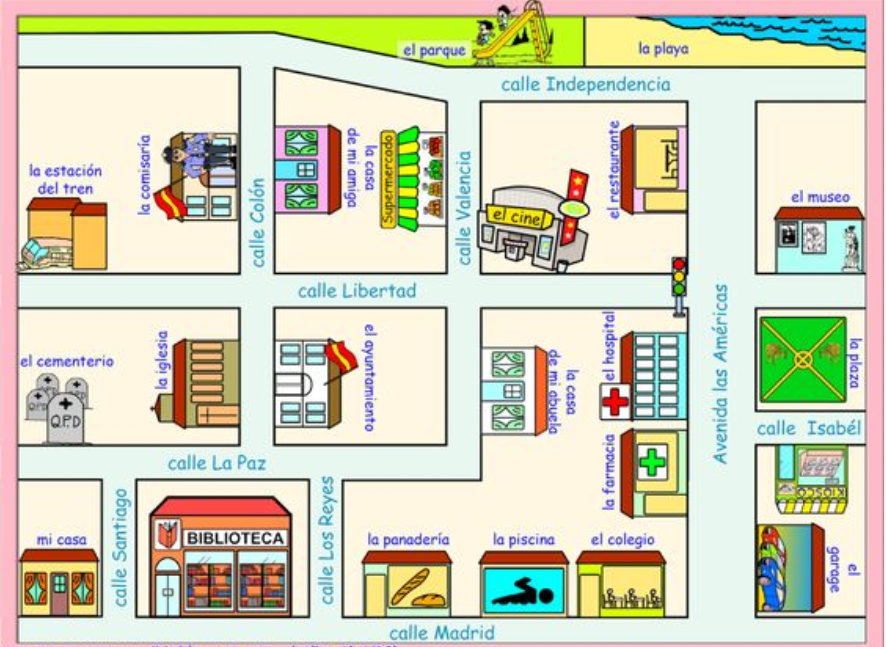 Observa el croquis y encierra la respuesta correcta. 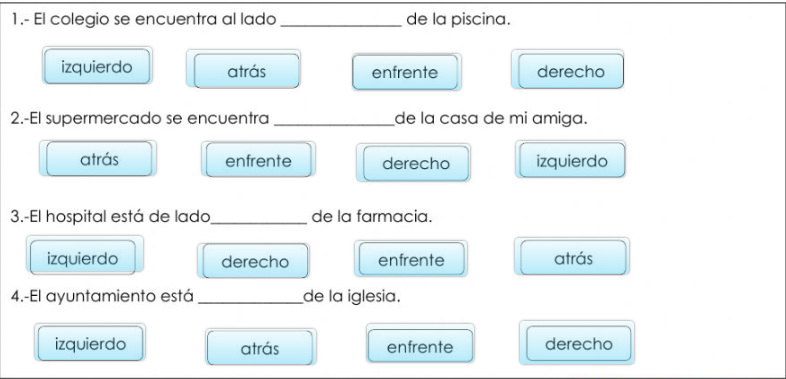 